KEARSLEY HIGH SCHOOL
BOYS VARSITY BASEBALLKearsley High School Varsity Baseball falls to Fenton High School 10-1Monday, May 7, 2018
4:00 PM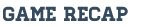 Kearsley was led by Ethan Livingston having one hit and scoring the only run.Fenton was led by Henson who had a homerun and a double.The winning pitcher was Welch.KEARSLEY HIGH SCHOOL
BOYS VARSITY BASEBALLKearsley High School Varsity Baseball falls to Fenton High School 13-2Monday, May 7, 2018
7:00 PMFenton was led by Lawrence who had two hits including a home run.Henson and Adams each had two hits also.Kearsley was led by Dustin Bennett with one hit and one run knocked in.